  REGULAMIN SZKOLNEGO KONKURSU PLASTYCZNEGO NA NAJCIEKAWSZĄ      ILUSTRACJĘ DO WIERSZA: 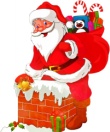                                                                                        Szósty grudnia – Halina Szal6 grudnia – jak dobrze wiecie,
Święty Mikołaj chodzi po świecie.
Dźwiga swój worek niezmordowanie
I każde dziecko prezent dostanie.Dla Asi ma piłkę, dla Bartka – sanki
i figurówki dla Zuzanki.
Kasi książeczkę da z obrazkami
i lalkę Barbie z ubrankami.Dla Krzysia ma czapkę i rękawiczki,
Bliźniaczkom z Płocka da dwa szaliczki.
A dla Jędrusia z Zakopanego
ma narty i piękne klocki lego.A kiedy rozda już prezenty,
Wraca do nieba uśmiechnięty.
Choć może czasem przykro świętemu,
że nikt prezentów nie daje Jemu.Uczestnicy: UCZNIOWIE KLAS I – IV Termin: 1 GRUDNIA 2020 ROKU Uczennico/Uczniu1. Wykonaj jedną pracę plastyczną, będącą ilustracją do podanego wyżej wiersza dowolną techniką plastyczną w formacie A4.2. Wykonaj zdjęcie lub skan pracy.3. Wyślij, podając swoje imię, nazwisko i klasę, zdjęcie lub skan na następujący adres e-mailowy, grazyna.klemba@sp4-skierniewice.plZ przesłanych przez Was ilustracji zostanie stworzona na stronie szkoły i Facebooku MIKOŁAJKOWA GALERIA.Najciekawsze ilustracje będą nagrodzone po I półroczu lub na koniec roku szkolnego w zależności od sytuacji pandemicznej. GORĄCO ZACHĘCAMY DO WZIĘCIA UDZIAŁU W KONKURSIE                            Bibliotekarki